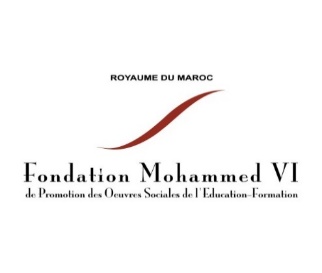 Fondation Mohammed VI de Promotion des Œuvres Sociales de l’Education – FormationTECHNICIEN EN BATIMENTMISSIONS ET ATTRIBUTIONSSuivi des études architecturales et techniques avec les chefs de projets études depuis la conception initiale par les architectes jusqu’à l’aboutissement des dossiers de consultation des entreprises pour tout type de projets de la Fondation ;Assistance et suivi des travaux relatifs au lot Fluides avec les chefs de projets travaux.ACTIVITES ET TACHES PRINCIPALES A ACCOMPLIRLa vérification de la conformité des plans et dessins élaborés par les bureaux d’études par rapport aux plans architecturaux ;L’examen des plans de structure, des détails de calculs et de dimensionnement élaborés par les bureaux d’études ;L’examen des plans de structure en vue de détecter les anomalies éventuelles ou les contraintes qui peuvent compromettre l’exploitation des locaux ou leur esthétique ;L’alerte aux chefs de projets sur les discordances qui peuvent avoir lieu entre les plans de structure et les plans archi et/ou des autres lots (fluides, électricité, VRD… etc.) ;L’établissement et la vérification des avant-métrés et des quantitatifs des bordereaux des prix des différents dossiers, élaborés par les intervenants et leurs validations avant le lancement des appels d’offres des travaux ;Tenir à jour la documentation administrative et technique des dossiers des projets ;La concrétisation des objectifs arrêtés par la hiérarchie ;La gestion de l’interface entre les intervenants en matière d’étude et de suivi des travaux ;L’examen et la validation des métrés d’exécution élaborés par les entreprises des travaux ;L’élaboration des métrés d’exécution à la demande de la hiérarchie ;Le suivi des travaux avec les chefs de projets (à leurs demandes) ;L’examen et la validation des situations et des décomptes des travaux ;L’élaboration de toutes tâches nécessaires à la réussite des projets demandées par la hiérarchie.PROFILFormation :Diplôme de technicien ou technicien spécialisé/supérieur dans les spécialités en génie civil, dessin de bâtiment, métreur ou technicien conducteur (travaux publics) ou conducteur gros œuvres ou autres spécialités en relation avec le domaine des constructions des bâtiments.Expérience : Une expérience de trois (3) ans minimum (avec justificatifs) dans le domaine des constructions des bâtiments dans une administration ou un établissement Public ou Privé.Une expérience dans le domaine des études techniques des bâtiments est souhaitable.Compétences techniques et humaines :Avoir des compétences techniques en structures, en bâtiment et en matériaux utilisés dans le BTP ;Bonne connaissance des spécialités liées aux lots structure et architecturaux ;Capacité d’écoute et d’adaptation ;Maitrise des différentes phases à suivre pour l’accomplissement des missions liées à l’élaboration des études architecturales et techniques des projets ;Maitrise des outils informatiques de bureautiques (Word, Excel, … etc.), de dessin (Autocad, …) et de logiciels (de métrés, BIM…) ;Bonne élocution et maîtrise rédactionnelle ;Capacité de travail en équipe ;Esprit d’initiative ;Personne sérieuse, dynamique et ayant une force de proposition ;Très bonne connaissance de la Fondation et de son environnement ;Excellentes qualités humaines et relationnelles.